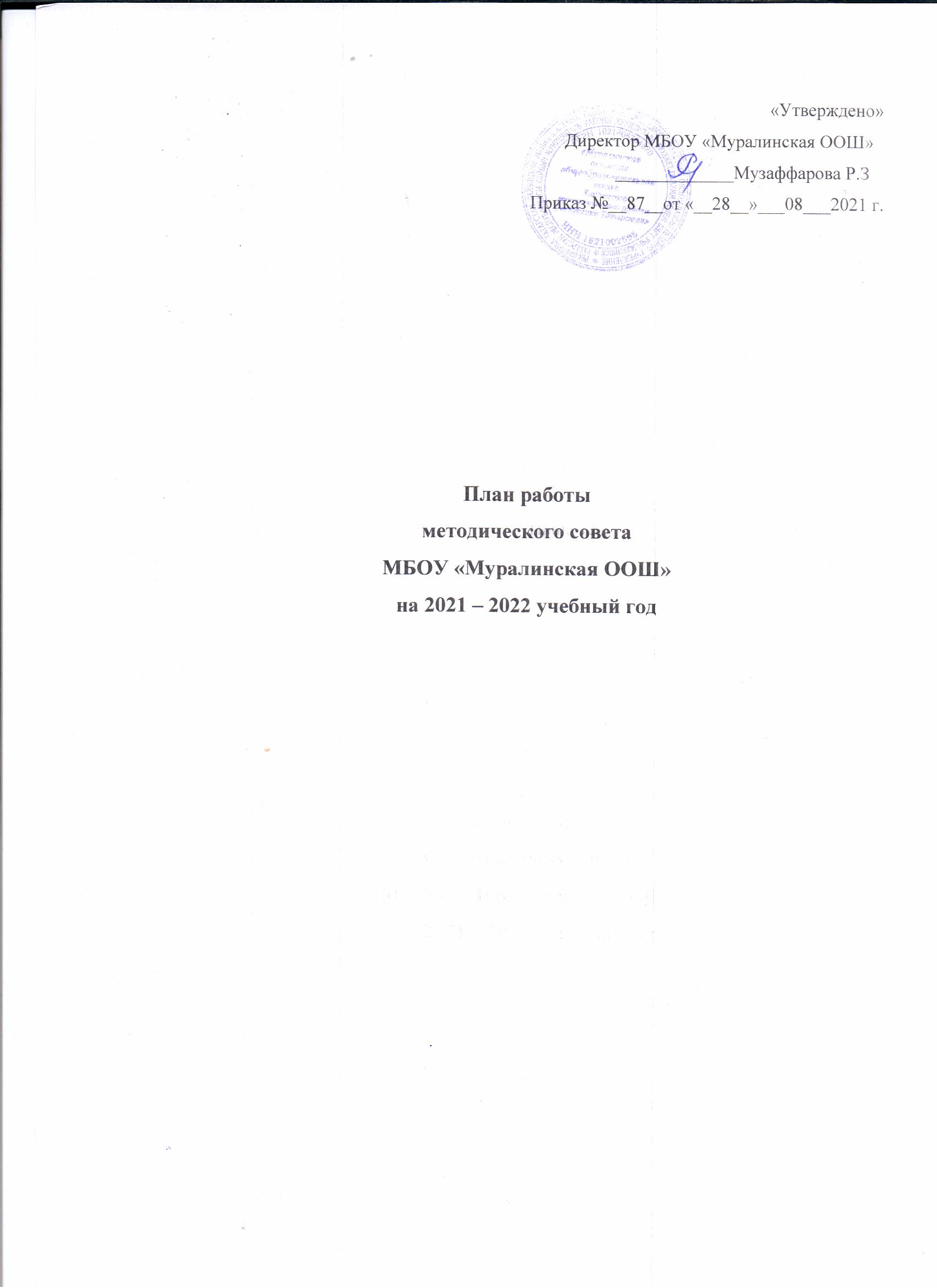 Методическая тема школы:«Личностно- ориентированное обучение как средство развития школы и саморазвитие личности»Цель: повышение эффективности образовательного процесса через применение современных подходов к организации образовательной деятельности, непрерывное совершенствование профессионального уровня и педагогического мастерства.Задачи:Корректировка планов и программ в условиях обновления содержания образования. Через совершенствование форм работы с одаренными и талантливыми детьми, через формирование портфолио ученических достижений повысить качество образования на всех ступенях обучения, увеличить процент детей, участвующих в предметных конкурсах и олимпиадах, повысить результативность участия в интеллектуальных конкурсах и предметных олимпиадах.Формирование исследовательских умений и навыков обучающихся на уроках и во внеурочной деятельности, предоставление им оптимальных возможностей для реализации индивидуальных творческих запросов через активизацию работы по организации проектно- исследовательской деятельности.Сохранить высокие результаты итоговой аттестации через систематический контроль за состоянием успеваемости и посещаемости учащихся выпускных классов, через использование современных форм и методов обучения.Создать условия для повышения профессиональной компетентности педагогов через их участие в профессиональных конкурсах, создание авторских педагогических разработок, проектно-исследовательскую деятельность, обучающие семинары и курсовую подготовку.Обобщение и распространение положительного педагогического опыта творчески работающих учителей через организацию взаимопосещений, открытых уроков, мастер-классов, через проведение методической недели.Воспитание культуры здорового образа жизни через организацию спортивно-массовой работы, обеспечение индивидуального подхода, минимизирующего риски для здоровья в процессе обучения.Приоритетные направления методической работы на 2021-2022 учебный год:Организационное обеспечение:повышение и совершенствование педагогического мастерства через максимальное использование возможности урока как основной формы организации образовательной деятельности, через проведение предметных недель, взаимопосещение уроков, активное участие в семинарах, конференциях, творческих мастерских;совершенствование системы обобщения, изучения и внедрения передового педагогического опыта учителей школы.Технологическое обеспечение:внедрение в практику прогрессивных педагогических технологий, ориентированных на совершенствование уровня преподавания предметов, на формирование личности ребенка;обеспечение обоснованности и эффективности планирования процесса обучения детей;укрепление материально-технической базы методической службы школы.Информационное обеспечение:обеспечение методическими и практическими материалами методической составляющей образовательной деятельности через использование Интернет, электронных баз данных и т.д.;создание банка методических идей и наработок учителей школы;разработка и внедрение методических рекомендаций для педагогов по приоритетным направлениям школы.Создание условий для развития личности ребенка:1) изучение особенностей индивидуального развития детей;формирование у обучающихся мотивации к познавательной деятельности;создание условий для обеспечения профессионального самоопределения школьников;психолого-педагогическое сопровождение образовательной программы школы.Создание условий для укрепления здоровья учащихся:отслеживание динамики здоровья учащихся;разработка методических рекомендаций педагогам школы по использованию здоровьесберегающих методик и преодолению учебных перегрузок школьников.Диагностика и контроль результативности образовательной деятельности:Мониторинг качества знаний учащихся;формирование у обучающихся универсальных учебных действий;диагностика деятельности педагогов по развитию у учащихся интереса к обучению, результативности использования индивидуально групповых занятий и элективных курсов.Работа с новыми государственными образовательными стандартами:реализация ФГОС ООО в 5-9 классах;разработка и утверждение рабочих программ и календарно-тематических планов;разработка и утверждение рабочих программ организации проектной деятельности;разработка и утверждение программ внеурочной деятельности 5-9 классов;организация проектной деятельности в начальной и основной школе;формы и методы  промежуточного и итогового контроля.Формы методической работы:работа педсоветов;работа методического совета школы; работа педагогов над темами самообразования; проведение мастер-классов; открытые уроки; взаимопосещение уроков;обобщение передового педагогического опыта учителей; внеклассная работа; аттестация педагогических кадров, участие в конкурсах и конференциях; организация и контроль курсовой подготовки учителей; участие в семинарах и вебинарах.Заседания МС№п/пНаправления деятельностиСроки ИсполнителиФорма представления результатовОрганизационно-педагогическая деятельностьЗаседания методического советаОрганизационно-педагогическая деятельностьЗаседания методического советаОрганизационно-педагогическая деятельностьЗаседания методического советаОрганизационно-педагогическая деятельностьЗаседания методического совета1Проведение заседаний методического совета по плану:5 раз в годЗам. директора по УВР Протоколы заседаний МС2Утверждение методической темы школы на учебный годАвгустЗам. дир.по УВР, директор школыПротокол педагогического совета школы3Информация с РМО и методических совещанийВ течение годаАдминистрацияЗаседания метод. совета4Обсуждение плана методической работы на 2021-2022 учебный годСентябрьЗам. директора по УВР, МетодсоветПротокол заседания5Планирование работы с учащимися, имеющими повышенную мотивацию к обучениюСентябрьУчителя-предметникиПлан работы МС6Планирование работы с учащимися со слабыми учебными возможностямиСентябрьУчителя-предметникиПлан работы МС7Итоги мониторинга учебного процесса (за первое полугодие, год)декабрьЗам. директора по УР, учителя-предметники Справка8Подведение итогов работы за учебный год и планирование на следующий учебный годМайЗам. директора по УР и ВР, МетодсоветПротокол заседания 9Подготовка к педсоветув соответствие с планомАдминистрацияПротокол педсовета10Самообразование – одна из форм повышения профессионального  мастерства педагогаВ течение годаЗам. директора по УВР и ВРПлан самообразования учителя Работа с учителями-предметникамиРабота с учителями-предметникамиРабота с учителями-предметникамиРабота с учителями-предметниками1Обобщение опыта работы учителей, в том числе учителей, проходящих аттестацию в 2021-2022 учебном годуВ течение годаЗам. директора по УВРПротокол заседания МС2Подготовка к итоговой аттестацииАпрельЗам. директора по УВРПротокол заседания3Педагогические советы по темамВ течение годаАдминистрация школыПротокол педагогического совета4Творческие отчеты педагогов о работе над темой самообразованияВ течение годаУчителя-предметникиПротокол МС5Подведение итогов работы школы по методической темеМай, августЗам. директора по УВРПротокол методического совета, протокол педагогического советаРабота по повышению педагогического мастерстваРабота по повышению педагогического мастерстваРабота по повышению педагогического мастерстваРабота по повышению педагогического мастерстваРабота по повышению педагогического мастерства1Определение содержания форм и методов повышения квалификации педагогов школы в 2021-2022 учебном годуСентябрьЗам. директора по УВР, МетодсоветЗаявка на прохождение курсов2Подготовка материалов к аттестацииВ течение годаРуководители ШМО, зам. директора по УВР, директорПортфолио аттестующихся педагогов3Посещение курсов повышения квалификации учителями и администрациейПо плануАдминистрация школыКопии свидетельств4Посещение конференций,  семинаров, вебинаровПо плануАдминистрация школы, Обсуждение на МС5Изучение и внедрение передового педагогического опыта в практику школыВ течение годаЗам. директора по УВРОбсуждение на МС6Взаимопосещение уроков, элективных и индивидуальных занятий, кружков, внеклассных мероприятий по предмету у коллегВ течение годаЗам. директора по УВР, Обсуждение на МС7Участие в школьных педсоветах, совещаниях, семинарахВ течение годаЗам. директора по УВР, Выступление8Семинар «Формирование базовых ИКТ-компетенций педагога»В течение годаЗам. директора по УВРПрименение ИКТ-технологий в образовательном процессе9Тематический семинар «ФГОС ООО»Ноябрь, декабрьЗам. директора по УВРПапка с материалами 10Круглый стол «Современный урок – какой он?»ДекабрьЗам. директора по УВРПапка с материалами 11Тематический семинар «Деятельностный подход в образовательном процессе»ЯнварьЗам. директора по УРПапка с материалами Контрольно-оценочная деятельность учителяКонтрольно-оценочная деятельность учителяКонтрольно-оценочная деятельность учителяКонтрольно-оценочная деятельность учителяКонтрольно-оценочная деятельность учителя1Посещение уроков учителей В течение годаЗам. директора по УВРПротокол заседания 2Заседания МС с целью выявления затруднений у учителей по ликвидации пробелов в знаниях учащихсяПо окончании четвертиЗам. директора по УВРСовещание при зам. директора по УР3Выборочное анкетирование учителей, учащихся, родителейПо мере необходимостиПедагогСправка4Индивидуальные беседы с учителями В течение годаЗам. директора по УВРВнеурочная деятельность по предметуВнеурочная деятельность по предметуВнеурочная деятельность по предметуВнеурочная деятельность по предметуВнеурочная деятельность по предмету1Организация школьного этапа Всероссийской олимпиады школьниковоктябрьЗам. директора по УВРШкольный этап олимпиады2Организация и проведение предметных недельПо плануЗам. директора по УВРПрограмма проведения, подведение итогов3Организация работы с обучающимися, проявляющими повышенный интерес к учениюВ течение годаЗам. директора по УВР, учителя-предметникиМуниципальный и региональный этапы Всероссийской олимпиады школьников4Организация работы с обучающимися, имеющими низкие учебные способностиВ течение годаЗам. директора по УВР, учителя-предметникиИндивидуально-групповые занятия5Участие в проектах, конкурсах, турнирахВ течение годаЗам. директора по УВР, учителя-предметникиСертификат, дипломКонтроль. Анализ результативностиКонтроль. Анализ результативностиКонтроль. Анализ результативностиКонтроль. Анализ результативностиКонтроль. Анализ результативности1Входной контрольСентябрьЗам. директора по УВРСправка2Состояние документацииВ течение годаЗам. директора по УВРСправка3Посещаемость, успеваемость обучающихсяВ течение    годаЗам. директора по УВРСправка4Работа творческих групп учителейВ течение годаЗам. директора по УВРОтчет5Проведение контрольных срезовСогласно графикуЗам. директора по УВРСправка6Выполнение учебного планаНоябрь, январь, март, майЗам. директора по УВРСовещание при директоре7Проверка электронных  журналовВ течение годаЗам. директора по УВРСправка8Итоги мониторинга учебного процесса за 1-е и 2-е полугодиеДекабрь, майЗам. директора по УВРПодведение итогов9 Подготовка к итоговой государственной аттестацииВ течение годаЗам. директора по УВРПротокол заседания10Анализ результативности МС за год:-разработка методической темы;-результативность  по предмету;-отслеживание профессионального мастерства педагогов (анализ уроков);-повышение педагогического мастерства преподавателей (самообразование, курсовая подготовка, аттестация, участие в конкурсах, проведение открытых уроков);-результаты итоговой аттестации по предмету;-итоги внеклассной работы по предмету;-подведение итогов заполнения портфолио;-планирование работы на следующий учебный год.ИюньРуководитель МСПодведение итоговАнализ работы МССентябрь Заседание № 11.Анализ работы за 2020-2021 учебный год. 2. Основные задачи и направления работы МС на 2021 – 2022 учебный год.3. Утверждение тем по самообразованию педагогов.             4.Утверждение рабочих программ  на 2021– 2022 учебный год.5.Работа учителей подлежащих к аттестации6.Повышение квалификации7.Входной контроль по предметам8. Выбор секретаря МС Зам. директора по УРНоябрьЗаседание № 2Выступление на тему«Управление познавательной деятельностью учащихся».1. Формы организации учебной деятельностью. 2.Анализ современного урока.3. Пути активизации деятельности учащихся на уроках. 4. Работа учителей подлежащих к аттестации5. Итоги проведения предметных недельСадриева А.З.Зам. директора по УРЯнварьЗаседание № 3Современные образовательные технологии. Итоги 2 четверти и 1 полугодияИтоги проведения административных контрольных работ по предметамИтоги участия обучающихся школы в муниципальном этапе Всероссийской олимпиады школьников.Анализ проведения занятий внеурочной деятельности в 5-9 кл.Контроль за выполнением электронных журналовСостояние преподавания родных (5-6кл.) и иностранных языков (7-8кл.)Зам. директора по УРАпрельЗаседание № 4Выступление на тему «Эффективные образовательные технологии как средство реализации ФГОС ООО на уроках»Реализация ФГОС в образовательном процессе. Подготовка выпускников  9-х  к ОГЭ  Анализ результатов проведения итогового собеседования по русскому языку в 9 классе. Рекомендации по проведению промежуточной и итоговой аттестации учащихся;Гарапова Г.М.Зам. директора по УРМайЗаседание № 5Отчет о реализации плана методической работы за год.Обсуждение проекта плана методической работы на 2022 – 2023 учебный год.Зам. директора по УР